Formulář pro odstoupení od smlouvy
Vyplňte prosím tento formulář a odešlete jej zpět pouze v případě, že chcete odstoupit od smlouvy. Formulář je dobré vytisknout, podepsat a zaslat naskenovaný na níže uvedenou e-mailovou adresu, případně jej vložit do zásilky s vráceným zbožím.(Doprava k nám na sklad není proplacena.)AdresátInternetový obchod:	www.galobe.czSpolečnost:	ROJAPLAST, s. r. o.Se sídlem:	Bohouňovice I, čp. 79, 280 02 KolínIČ/DIČ:	27133974 / CZ27133974E-mailová adresa:	info@galobe.czTelefonní číslo:	+420 321 761 361Adresa pro vrácení zboží:	ROJAPLAST, s. r. o., Bohouňovice I, čp. 79, 280 02   KolínOznamuji, že tímto odstupuji od smlouvy o nákupu:Číslo objednávky:Zboží (číslo výrobku + název):		Množství:Datum objednání:Jakmile obdržíme vrácené zboží a zkontrolujeme, že je v pořádku, vrátíme Vám peněžní prostředky. Ty  budou navráceny zpět prostřednictvím GoPay nebo převodem podle toho, jakou formy úhrady jste zvolili při vytváření objednávky.Jméno a příjmení spotřebitele: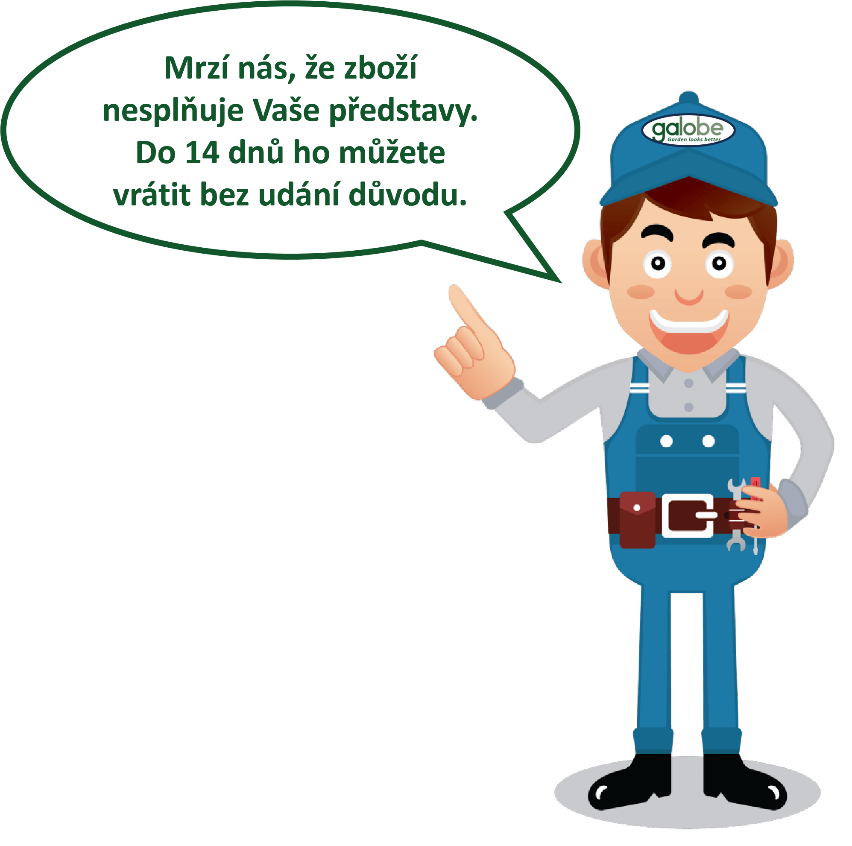 Adresa spotřebitele:Email:Telefon:V 	 Dne 		(podpis)
______________________________________	Jméno a příjmení spotřebitele